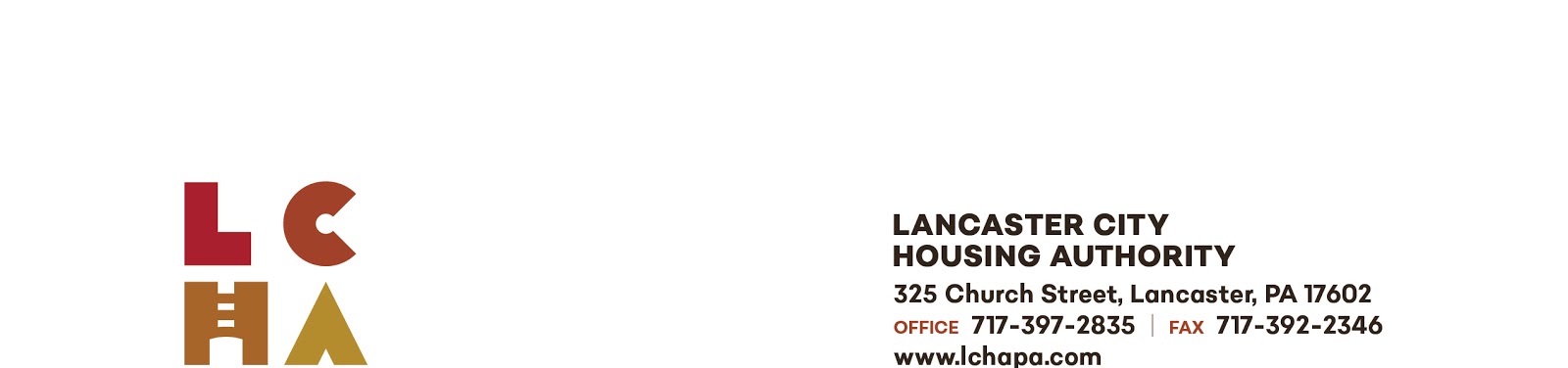 LANCASTER CITY HOUSING AUTHORITYBOARD MEETING DATES - 2024Tuesday, January 16Tuesday, February 20Monday, March 18Monday, April 15Monday, May 20Tuesday, June 17Monday, July 22Monday, August 19Monday, September 16Monday, October 21Monday, November 18Monday, December 16